
SPISAK SUDSKIH TUMAČA ZA GRAD KIKINDA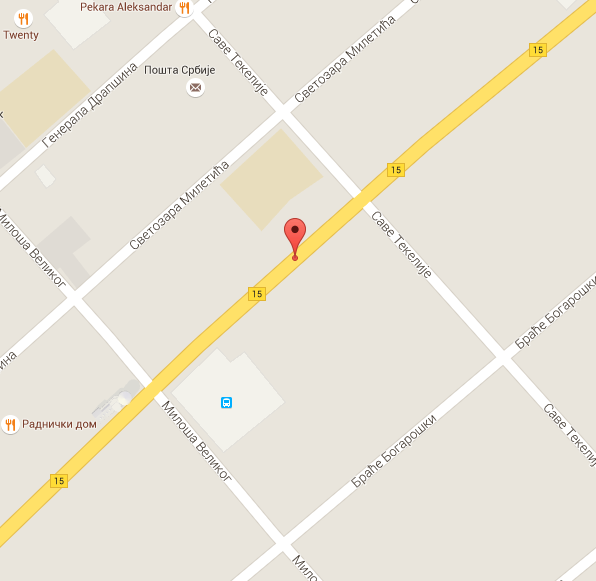 Sudski tumač za engleski jezik Kikinda
Sudski tumač za hebrejski jezik Kikinda
Sudski tumač za nemački jezik Kikinda
Sudski tumač za persijski jezik Kikinda
Sudski tumač za francuski jezik Kikinda
Sudski tumač za hrvatski jezik Kikinda
Sudski tumač za italijanski jezik Kikinda
Sudski tumač za japanski jezik Kikinda
Sudski tumač za ruski jezik Kikinda
Sudski tumač za latinski jezik Kikinda
Sudski tumač za norveški jezik Kikinda
Sudski tumač za mađarski jezik Kikinda
Sudski tumač za švedski jezik Kikinda
Sudski tumač za makedonski jezik Kikinda
Sudski tumač za španski jezik Kikinda
Sudski tumač za pakistanski jezik Kikinda
Sudski tumač za kineski jezik Kikinda
Sudski tumač za znakovni jezik KikindaSudski tumač za bosanski jezik Kikinda
Sudski tumač za poljski jezik Kikinda
Sudski tumač za arapski jezik Kikinda
Sudski tumač za portugalski jezik Kikinda
Sudski tumač za albanski jezik Kikinda
Sudski tumač za romski jezik Kikinda
Sudski tumač za belgijski jezik Kikinda
Sudski tumač za rumunski jezik Kikinda
Sudski tumač za bugarski jezik Kikinda
Sudski tumač za slovački jezik Kikinda
Sudski tumač za češki jezik Kikinda
Sudski tumač za slovenački jezik Kikinda
Sudski tumač za danski jezik Kikinda
Sudski tumač za turski jezik Kikinda
Sudski tumač za finski jezik Kikinda
Sudski tumač za ukrajinski jezik Kikinda
Sudski tumač za grčki jezik Kikinda
Sudski tumač za holandski jezik Kikinda
Sudski tumač za korejski jezik Kikinda
Sudski tumač za estonski jezik KikindaLokacijaul. Đure Jakšića bb, 23300 KikindaInternetakademijaoxford.comTelefon069/4 – 5555 - 84Radno vreme8:00 AM – 4:00 PM
9:00 AM – 2:00 PM (Subotom)